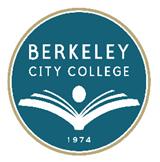 Berkeley City CollegeLeadership Council MinutesWednesday, November 14, 2012Chair:  Dr. Debbie Budd, Interim PresidentAttendees:	Denise Jennings, Scott Hoshida, Chris Lebo-Planas, Mary Jennings, Lilia Celhay, Ben Fagan, Linda Berry, Brenda Johnson, Shirley Fogarino, Jenny Lowood, Ramona Butler, Catalina Herrera, Laurie Brion, Agenda Review: Dr. Budd reviewed the agenda and opened it up for additional items.  Nothing to add.Sharing of Logic Model & Discussion of BCC GrantsDenise Jennings began by providing a background on the formation of the Special Projects Coordinating Committee which includes herself, Scott Hoshida, Laurie Brion, Jenny Lowood, Gabe Winer, Mary Jennings and Chris Lebo-Planas.  Scott Hoshida has guided the group in setting up a system to align the coordination of grants. The committee shared a brief description of two grants, Title III and Basic Skills.  These two grants work in tandem and the committee shared how they use the grant activities and deliverables to inform the first step of this process, which is the crafting of the logic model.   (PowerPoint presentation attached.)There are two themes:Institutional EffectivenessPathways to SuccessThe committee members discussed various projects and successes.Q.	Has consideration been given to doing a journal article about what’s going on and how it is successful?A.	Absolutely.  The committee is trying to time it after receiving more results.  Handout Distributed Grant Special Projects Logic Model handout.Scott Hoshida walked the group through the logic model. Planning, Prioritization and Full Implementation of BAMGetting paid for non-resident studentsFully implement the Budget Allocation Model.When you take out the non-resident students we are only at 17.  Need to be at 17.5 productivity.There is no Program Review for non-resident students. If it’s not in Program Review we need to make sure we address those concerns.Q.	How do we bring in other pieces?A.	Bring to roundtable.We are also looking at gaps.Accreditation UpdateThe matrix from Instructional Program Reviews was reviewed once and they are starting to go through it again.  There are important stories that Dr. Berry can review to see what departments are saying about successes.  This will be part of evidence when they turn in response to Recommendation #5.It was stated that BCC needs another dean as there is too much work for this number of administrators.Other/ClosingNothing else to addRoundtable will be held the last Monday in November on the 26th.-End of Minutes-Minutes taken by:  Cynthia Reese, 981.2851, creese@peralta.edu